УТВЕРЖДАЮ:и.о.начальника Управления образования администрации Никольского района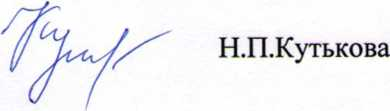 ПОЛОЖЕНИЕо муниципальной методической службе системы образования Никольского района1. Общие положения 1.1. Положение о муниципальной методической службе системы образования Никольского района (далее – Положение) определяет цель, задачи, основные направления и организационные формы деятельности муниципальной методической службы системы образования Никольского района Пензенской области1.2. Муниципальная методическая служба системы образования Никольского района Пензенской области (далее - ММС) функционирует в форме распределенного выполнения методических функций специалистами системы образования Никольского района Пензенской области. 1.3. Цель ММС - содействие повышению качества образования, профессиональному развитию и сопровождению педагогических и руководящих работников образовательных организаций  Никольского района Пензенской области (далее – ОО). 1.4. Задачи ММС: содействие инновационному развитию муниципальной системы образования; оказание методической поддержки ОО, педагогическим и руководящим работникам по вопросам внедрения нового содержания образования, эффективных образовательных технологий, инновационных практик и лучшего опыта; анализ профессиональных дефицитов педагогических и руководящих работников ОО; - оказание помощи в развитии творческого потенциала педагогических и руководящих работников ОО; обеспечение организационно-технологического сопровождения повышения квалификации педагогических и руководящих работников ОО; координация оказания методической помощи ОО, имеющим низкие и (или) необъективные образовательные результаты оценочных процедур; оказание информационно-методической и организационно-методической поддержки участникам образовательного процесса; содействие формированию у педагогических работников устойчивых ориентиров на методы и инструменты объективной оценки образовательных результатов обучающихся. 1.5. В своей деятельности ММС руководствуется законами и иными нормативными актами Российской Федерации, Министерства просвещения Российской Федерации, Федеральной службы по надзору в сфере образования и науки, Министерства образования Пензенской области, настоящим Положением. Основные направления деятельности ММС К основным направлениям деятельности ММС относятся: 2.1. Аналитическая деятельность: анализ профессиональных и информационных потребностей педагогических и руководящих работников ОО; анализ и оценка эффективности деятельности городских групп педагогов, методической работы ОО, методических советов ОО; выявление и распространение лучших педагогических и управленческих практик ОО; содействие распространению лучших практик организации методического сопровождения и взаимодействия ОО с региональными инновационными площадками. 2.2. Информационная деятельность: информирование ОО о планах работы структур региональной методической службы, ММС, городских групп педагогов, результатах муниципальных профессиональных конкурсов, реализуемых проектах региональных инновационных площадок, об изменениях законодательства в сфере образования; ознакомление педагогических и руководящих работников ОО с новинками педагогической, психологической, методической и научно-популярной литературы; информационно-технологическое сопровождение распространения педагогического опыта, новых образовательных технологий, современных подходов к использованию учебного оборудования, внедрения новых учебников; информирование ОО об актуальных направлениях развития образования и инновационных процессах в региональной и муниципальной системах образования. 2.3. Организационно-методическая деятельность: организация взаимодействия и координация методической работы в муниципальной системе образования; организационно-методическое сопровождение актуальных направлений развития муниципальной системы образования; -организация и координация работы городских групп педагогических работников ОО; - организационно-технологическое сопровождение повышения квалификации работников муниципальной системы образования; обеспечение методического сопровождения и координация практической помощи по вопросам повышения профессионального уровня педагогических и руководящих работников; взаимодействие и координация методической деятельности с соответствующими структурами Департамента образования и учреждениями дополнительного профессионального (педагогического) образования; организация и проведение муниципальных методических мероприятий; сопровождение участия педагогических и руководящих работников ОО в областных методических мероприятиях; организация и проведение муниципальных олимпиад, конкурсных мероприятий интеллектуальной направленности для обучающихся (воспитанников). 2.4. Консультационная деятельность: организация консультаций для педагогических и руководящих работников, руководителей городских групп педагогов по вопросам внедрения нового содержания, технологий, методик обучения; координация консультирования педагогических и руководящих работников ОО и родителей по вопросам обучения и воспитания детей. 3. Обеспечение деятельности ММС 3.1. ММС осуществляет свою деятельность во взаимодействии со структурными подразделениями регионального оператора (ГАОУ ДПО ИРР ПО). 3.2. Работа ММС осуществляется в рамках Плана работы Управления образования администрации Никольского района Пензенской области, утвержденного приказом начальника Управления образования администрации Никольского района Пензенской области. 3.9. Перечень документов ММС включает: Положение о муниципальной методической службе Управления образования администрации Никольского района Пензенской области; план работы ММС на учебный год, входящий в состав Плана работы Управления образования администрации Никольского района Пензенской области;.анализ работы ММС. 